Об участии во Всероссийской акции  профсоюзов в рамках Всемирного дня действий «За достойный труд!» в 2023 годуИсполком Общероссийского Профсоюза образования 20 сентября 2023 года принял постановление «Об участии Общероссийского Профсоюза образования во Всероссийской акции профсоюзов в рамках Всемирного дня действий «За достойный труд!» в 2023 году». В целях исполнения указанного постановления и поддерживая традиции профсоюзного движения Президиум Краснодарской краевой организации Общероссийского Профсоюза образования ПОСТАНОВЛЯЕТ:1. Принять участие во Всероссийской акции профсоюзов в рамках Всемирного дня действий «За достойный труд!» в 2023 году, проводимом Федерацией Независимых Профсоюзов России, под девизом «Социальное партнерство – гарантия достойного труда!» в период с 25 сентября по 7 октября 2023 года с использованием логотипа и девиза акции (Приложение №1).2. В соответствии с постановлением Президиума Краснодарского краевого объединения организаций профсоюзов от 14.09.2023 г. № 39-1 основными формами акции являются: - участие в заседании трехсторонней комиссии по регулированию социально-трудовых отношений;- собрания в трудовых коллективах с единой повесткой дня «За достойный труд!»;- участие в вебинаре по теме «Социальное партнерство – гарантия достойного труда!» на базе НЧОУ ДПО «Северо-Кавказский региональный учебный центр»;- размещение информации о проведении акции в средствах массовой информации и на личных страницах профсоюзного актива в социальных сетях;дополнительными формами акции:- встречи в коллективах, круглые столы с участием представителей органов местного самоуправления и работодателей, участие в расширенных заседаниях координационных советов организаций профсоюзов в муниципальных образованиях края, интернет-акции, флешмобы, заседания молодежных советов.3. Территориальным, первичным профсоюзным организациям высшего и профессионального образования:3.1. довести решение об участии во Всероссийской акции профсоюзов 07 октября 2023 года до первичных профсоюзных организаций образовательных организаций и принять возможные организационно-технические меры по обеспечению участия членов Профсоюза, профсоюзных активистов в намеченных мероприятиях с использованием возможности обсуждения актуальных вопросов защиты социально-трудовых прав и профессиональных интересов членов Профсоюза в мессенджерах и в социальных сетях;3.2. принять меры по обеспечению активного и заинтересованного участия во Всероссийской акции профсоюзов, в том числе в дистанционном формате, членов советов молодых педагогов при территориальных организациях Профсоюза;3.3 проинформировать социальных партнеров о Всероссийской акции профсоюзов и формах её проведения.3.4. в срок до 11 октября 2023 года направить в Комитет краевой организации Профсоюза обобщенную информацию об итогах участия организаций Профсоюза во Всероссийской акции профсоюзов 7 октября 2023 года.4. Отделу по организационной и кадровой работе (Гайворонский В.В.) 11 октября 2023 года обобщить и предоставить информацию об итогах участия во Всероссийской акции профсоюзов в организационный департамент аппарата Профсоюза и организационный отдел Краснодарского краевого профобъединения. 5. Отделу по связям с общественностью и информационным технологиям (Лях А.М.) обеспечить информационное освещение подготовки и проведения акции на информационных ресурсах краевой организации Профсоюза.4. Контроль за выполнением постановления возложить на заместителя председателя краевой организации Профсоюза Гайворонского В.В.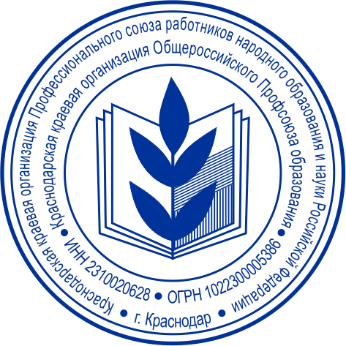 Председатель  Краснодарской краевой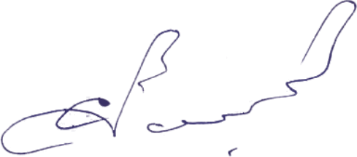 организации ОбщероссийскогоПрофсоюза образования						С.Н.ДаниленкоПриложение № 1к постановлению Президиума Краснодарскойкраевой организации ОбщероссийскогоПрофсоюза образования от 22.09.2023 г. №21Логотип акции: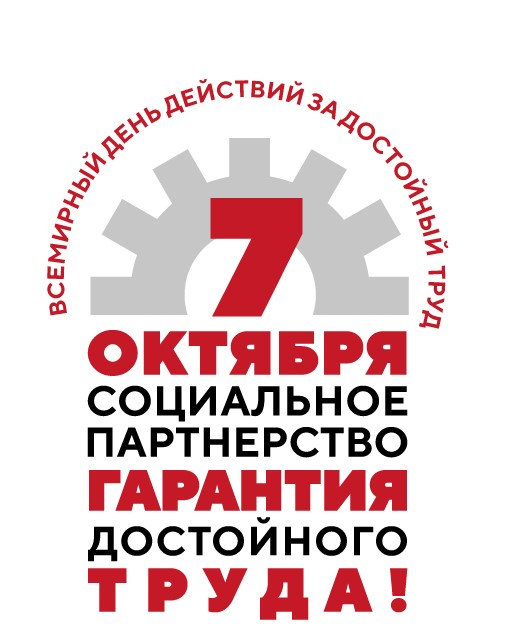 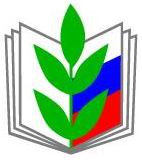 ПРОФЕССИОНАЛЬНЫЙ СОЮЗ РАБОТНИКОВ НАРОДНОГО ОБРАЗОВАНИЯ И НАУКИ РОССИЙСКОЙ ФЕДЕРАЦИИКРАСНОДАРСКАЯ КРАЕВАЯ ОРГАНИЗАЦИЯ ПРОФЕССИОНАЛЬНОГО СОЮЗА РАБОТНИКОВ НАРОДНОГО ОБРАЗОВАНИЯ И НАУКИ РОССИЙСКОЙ ФЕДЕРАЦИИ(КРАСНОДАРСКАЯ КРАЕВАЯ ОРГАНИЗАЦИЯ ОБЩЕРОССИЙСКОГО ПРОФСОЮЗА ОБРАЗОВАНИЯ)ПРЕЗИДИУМПОСТАНОВЛЕНИЕПРОФЕССИОНАЛЬНЫЙ СОЮЗ РАБОТНИКОВ НАРОДНОГО ОБРАЗОВАНИЯ И НАУКИ РОССИЙСКОЙ ФЕДЕРАЦИИКРАСНОДАРСКАЯ КРАЕВАЯ ОРГАНИЗАЦИЯ ПРОФЕССИОНАЛЬНОГО СОЮЗА РАБОТНИКОВ НАРОДНОГО ОБРАЗОВАНИЯ И НАУКИ РОССИЙСКОЙ ФЕДЕРАЦИИ(КРАСНОДАРСКАЯ КРАЕВАЯ ОРГАНИЗАЦИЯ ОБЩЕРОССИЙСКОГО ПРОФСОЮЗА ОБРАЗОВАНИЯ)ПРЕЗИДИУМПОСТАНОВЛЕНИЕПРОФЕССИОНАЛЬНЫЙ СОЮЗ РАБОТНИКОВ НАРОДНОГО ОБРАЗОВАНИЯ И НАУКИ РОССИЙСКОЙ ФЕДЕРАЦИИКРАСНОДАРСКАЯ КРАЕВАЯ ОРГАНИЗАЦИЯ ПРОФЕССИОНАЛЬНОГО СОЮЗА РАБОТНИКОВ НАРОДНОГО ОБРАЗОВАНИЯ И НАУКИ РОССИЙСКОЙ ФЕДЕРАЦИИ(КРАСНОДАРСКАЯ КРАЕВАЯ ОРГАНИЗАЦИЯ ОБЩЕРОССИЙСКОГО ПРОФСОЮЗА ОБРАЗОВАНИЯ)ПРЕЗИДИУМПОСТАНОВЛЕНИЕ22.09.2023 г. г. Краснодар№ 21